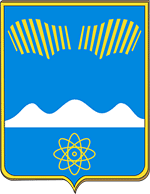 АДМИНИСТРАЦИЯГОРОДА ПОЛЯРНЫЕ ЗОРИС ПОДВЕДОМСТВЕННОЙ ТЕРРИТОРИЕЙПОСТАНОВЛЕНИЕ«     » июня 2024 г.								                № ____О внесении изменений в Порядок предоставления грантов начинающим предпринимателям на создание собственного бизнесаВ целях приведения муниципального правового акта в соответствие с действующим законодательством, п о с т а н о в л я ю: 1. Внести в Порядок предоставления грантов начинающим предпринимателям на создание собственного бизнеса, утвержденный постановлением администрации города Полярные Зори от 26.03.2024 № 262 следующие изменения:Пункт 7.2. изложить в следующей редакции:«7.2. Получатель гранта обязан в установленные сроки предоставлять Организатору следующие документы:- Отчет об осуществлении расходов средств гранта на реализацию бизнес-проекта (приложение 6 к Порядку) - в срок до 15 числа месяца, следующего за отчетным кварталом. Отчет предоставляется с приложением копий документов: банковская выписка о состоянии расчетного счета, копии документов, подтверждающих произведенные расходы в соответствии с Перечнем расходов по каждой сделке (договор или счет, платежное поручение, товарная накладная или акт выполнения работ, оказания услуг, акт переработки материальных ценностей); - Отчет о достижении значений результатов предоставления грантов (приложение 7 к Порядку) - в срок до 15 числа месяца, следующего за отчетным кварталом.»1.2. Приложение № 7 к порядку изложить в новой редакции, согласно приложения к настоящему постановлению. 2. Настоящее постановление вступает в силу со дня официального опубликования.Глава города Полярные Зорис подведомственной территорией				М.О. ПуховВизы согласования:Правовой отдел			___________		«__»_____2024 годаОЭРиПР1 – в дело, 1 – ОЭРиПРПриложение к постановлению администрации города Полярные Зориот «_____» июня 2024г. №___«Приложение 7 к ПорядкуОтчетОтчет о достижении значений результатов предоставления грантов бизнес-проекта «________________________________________»        наименование бизнес-проектаПоказатели деятельности предприятияДостоверность представленной информации подтверждаю. Против включения информации в базы данных не возражаю.Дата _________________ Подпись ____________________________М.П. (должность, Ф.И.О. полностью)Полное наименование предприятия/Ф.И.О. индивидуального предпринимателяМесто осуществления предпринимательской деятельности (фактический адрес)Телефон, факс, эл. почта, www-адресДата регистрацииИННРуководитель предприятия (должность, фамилия, имя, отчество – полностью)Виды деятельности:- основной (код ОКВЭД);- фактически осуществляемый (код ОКВЭД)Виды деятельности:- основной (код ОКВЭД);- фактически осуществляемый (код ОКВЭД)Применяемая система налогообложения (общая, УСН, ЕНВД, патент)Наименование показателякварталСреднесписочная численность работающих (без внешних совместителей), человекСреднемесячная заработная плата, рублейОбъем выпущенной продукции (товаров, услуг) в фактических ценах (включая НДС и акцизы), рублейОбъем затрат собственных средств, рублейВыручка от реализации товаров, работ, услуг (без НДС, акцизов и аналогичных обязательных платежей), рублейУплачено налогов, всего (согласно годовому отчету или декларации), рублей 